Van de Voorzitter. 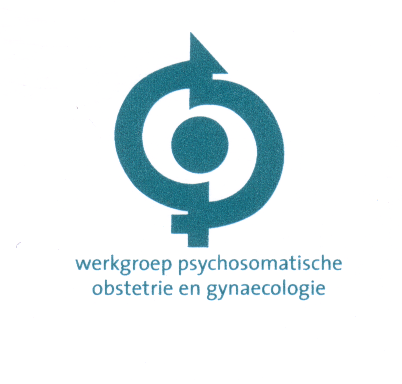 Algemeen.Hierbij een nieuwsbrief om goed het nieuwe jaar mee in te gaan, met informatie over de komende activiteiten en acties.APOGOok in 2017 zal de WPOG weer een Academie voor Psychosomatiek in de Obstetrie en de Gynaecologie organiseren. Dit jaar op 16 en 17 maart in Noordwijkerhout. Na de twee voorgaande edities met zeer positieve evaluaties heeft het bestuur besloten deze belangrijke cursus voort te zetten. De APOG heeft nu een eigen logo, website en PowerPoint sjabloon. Hiermee willen we ook een stukje professionaliteit uitstralen.De cursus is echter niets zonder deelnemers! Dus de oproep aan u, als u de cursus nog niet gedaan heeft, om u alsnog in te schrijven of uw collega’s te motiveren om dit te doen op http://apog.wpog.nl 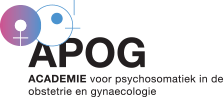 Symposium rond de promotie van Kor SpoelstraOp 22 februari 2017 zal Kor Spoelstra in Groningen zijn proefschrift verdedigen met de titel “The Genito-Pelvic Pain/Penetration Disorder Paradigm and beyond - Theoretical and empirical perspectives”. Voorafgaand aan deze promotie zal door de WPOG in samenwerking met de Nederlandse  Wetenschappelijke Vereniging voor Seksuologie een minisymposium worden georganiseerd, met als sprekers: Harry van der Wiel, Charmaine Borg, Moniek ter Kuile en Philomeen Weyenborg. Ook zal dan de LAV gehouden worden. Voor het volledige programma en aanmelding zie de website http://www.wpog.nl Wetenschappelijke studiesOp psychosomatisch gebied lopen er meerdere studies in Nederland. De WPOG wil graag als platform fungeren voor diegenen die onderzoek doen of willen opzetten. Zo stelt de WPOG subsidie ter beschikking maar we willen ook graag ondersteunen in het beter inzichtelijk maken van studies. Op de website zal een overzicht komen te staan van de lopende studies. Verricht u zelf onderzoek op psychosomatisch gebied? Meldt ze dan aan bij de webmaster van de WPOG zodat zij ze op de website kan zetten. (webmaster@wpog.nl)KennishiatenEr zijn nog vele onderwerpen waarover binnen de psychosomatiek vragen of onduidelijkheden zijn. Elk jaar proberen de werkgroepen binnen de NVOG deze zogenaamde kennishiaten in kaart te brengen. Afgelopen jaar zijn er door zowel het bestuur als door de individuele leden verschillende kennishiaten ingediend, en hieruit zijn er uiteindelijk zelfs een aantal geprioriteerd om eventueel in aanmerking te komen voor ZonMw subsidie (o.a. seksueel functioneren bij vrouwen met lichen sclerosus). Toch was het overzicht van afgelopen jaar verre van compleet. Graag ontvangen wij input van de leden. Gedurende het jaar zal een overzicht bijgehouden worden op de website van de ingediende kennishiaten. Eventuele nieuwe of nog niet vermelde hiaten kunt u doorgeven op webmaster@wpog.nl.Subsidie rondeDe kas van de WPOG begint leger te raken (oa door een aantal dure symposia en de uitgekeerde subsidies van afgelopen jaren). Derhalve zal er niet elk jaar meer de mogelijkheid zijn een subsidie uit te keren. Op de website staat vermeld wanneer de volgende ronde is. De subsidie in het voorjaar is toegekend aan het ondersteunen van de richtlijnen vulvodynie en PTSS na bevalling en zwangerschap. De najaarssubsidie is toegekend aan Nienke Molenaar ter ondersteuning van haar studie naar gebruik van antidepressiva in de zwangerschap in Nederland. Website Zoals ook hierboven beschreven staat probeert het WPOG bestuur steeds meer gebruik te maken van de website. Interactief in contact komen met de leden, delen van kennis en informatie en een up to date (congres-) agenda. Graag ontvangen we ook jullie feedback. Wat is goed? Wat kan verbeterd worden? Laat je reactie achter op de website! http://www.wpog.nl Richtlijn ontwikkelingDe WPOG is op dit moment betrokken bij de ontwikkeling van 2 richtlijnen: de richtlijn PTSS na bevalling en zwangerschap onder leiding van Claire Stramrood en de richtlijn vulvodynie onder leiding van Jeroen Dijkstra. Beide richtlijnen werken met zogenaamde uitgangsvragen. Bij elke uitgangsvraag wordt volgens de PICO methode literatuur gezocht en beoordeeld. Binnenkort zullen de individuele uitgangsvragen afgerond worden. Hierna volgt beoordeling van verschillende betrokken gremia (bv patiëntenvereniging of betrokken andere beroepsgroepen) en volgt beoordeling door de leden. Mocht u de uitgangsvragen voorbij zien komen dan ontvangen wij natuurlijk graag uw feedback. Voor vragen kunt u contact opnemen met info@drsstramrood.nl of met jeroendijkstra@me.com Betrokkenheid leden richtlijnenRegelmatig wordt de leden gevraagd inhoudelijk commentaar te leveren op verschillende richtlijnen. Omdat een van de doelstellingen van de WPOG is in elke richtlijn de psychosomatische aspecten te beoordelen, vragen wij regelmatig via de website de input van de WPOG leden. Houdt dus ook voor dit punt de website in de gaten!Agenda22 februari 2017	: promotie Kor Spoelstra met daaraan gekoppeld mini symposium en ALV16 en 17 maart 2017: 3de APOG in Noordwijkerhoutapril 2017 		: Doelencongres Rotterdam met op donderdag een dag vullend   programma over seksuologiemei 2017		: gynaecongres in Groningen, waarbij de pijler benigne 			  gynaecologie een dagprogramma zal organiseren over het   overkoepelend thema “pijn”. Met vriendelijke groeten,Jeroen DijkstraVoorzitter WPOGDutch Society of Psychosomatic            Wergroep PsychosomatischeObstetrics and Gynaecology                    Obstetrie en GynaecologieDutch Society of Psychosomatic            Wergroep PsychosomatischeObstetrics and Gynaecology                    Obstetrie en GynaecologieDutch Society of Psychosomatic            Wergroep PsychosomatischeObstetrics and Gynaecology                    Obstetrie en GynaecologieDutch Society of Psychosomatic            Wergroep PsychosomatischeObstetrics and Gynaecology                    Obstetrie en GynaecologieWPOG NIEUWSBRIEFWPOG NIEUWSBRIEFWPOG NIEUWSBRIEFJanuari 2017Jaargang 26 nummer 1Jaargang 26 nummer 1PresidentJ.R. DijkstraInhoudSecretaryMw. M.A.F. TraasVan de voorzitterAPOGVoorjaarssymposium rond Promotie Kor SpoelstraWetenschappelijke studiesKennishiatenSubsidie rondeRichtlijnenWebsiteAgendaVan de voorzitterAPOGVoorjaarssymposium rond Promotie Kor SpoelstraWetenschappelijke studiesKennishiatenSubsidie rondeRichtlijnenWebsiteAgendaVan de voorzitterAPOGVoorjaarssymposium rond Promotie Kor SpoelstraWetenschappelijke studiesKennishiatenSubsidie rondeRichtlijnenWebsiteAgendaVan de voorzitterAPOGVoorjaarssymposium rond Promotie Kor SpoelstraWetenschappelijke studiesKennishiatenSubsidie rondeRichtlijnenWebsiteAgendaTreasureVan de voorzitterAPOGVoorjaarssymposium rond Promotie Kor SpoelstraWetenschappelijke studiesKennishiatenSubsidie rondeRichtlijnenWebsiteAgendaVan de voorzitterAPOGVoorjaarssymposium rond Promotie Kor SpoelstraWetenschappelijke studiesKennishiatenSubsidie rondeRichtlijnenWebsiteAgendaMw. Dr. G. Van der PolVan de voorzitterAPOGVoorjaarssymposium rond Promotie Kor SpoelstraWetenschappelijke studiesKennishiatenSubsidie rondeRichtlijnenWebsiteAgendaVan de voorzitterAPOGVoorjaarssymposium rond Promotie Kor SpoelstraWetenschappelijke studiesKennishiatenSubsidie rondeRichtlijnenWebsiteAgendaVan de voorzitterAPOGVoorjaarssymposium rond Promotie Kor SpoelstraWetenschappelijke studiesKennishiatenSubsidie rondeRichtlijnenWebsiteAgendaVan de voorzitterAPOGVoorjaarssymposium rond Promotie Kor SpoelstraWetenschappelijke studiesKennishiatenSubsidie rondeRichtlijnenWebsiteAgendaMembersSecretariaatSecretariaatMw. Dr. M.P. van den BergMw. M.A. ter HaarMw. M.A.F. Traas, secretarisMw. M.A.F. Traas, secretarisMw.dr. K.M. PaarlbergEmail:  maaike.traas@gmail.comEmail:  maaike.traas@gmail.comMw. Dr. E. Nijhuis  Prof. Dr. A.A.W. PetersMw. M.C. VosB. van der SluisMw. A. SluijsMw. Dr. C.A.I. StramroodProf. Dr. W.C.M. Weijmar Schultz Secretarial Office: Mw M.A.F. TraasGelre Ziekenhuizen ApeldoornPostbus 90147300 DS Apeldoorn055-5816505 Secretarial Office: Mw M.A.F. TraasGelre Ziekenhuizen ApeldoornPostbus 90147300 DS Apeldoorn055-5816505Website: http://www.WPOG.nlWebsite: http://www.WPOG.nl